Modulo di reclamo       GARANZIA 12 MESI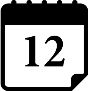       RICORDATI DI CONSERVARE LO SCONTRINO ORIGINALE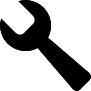 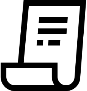 	    PRIMA DI PROVVEDERE ALLA RIPARAZIONE VIRIFICHEREMO LA CAUSA DEL DANNONr. _ _ _ _ _ _     / Data _ _ / _ _ / _ _ _ _Nr. _ _ _ _ _ _     / Data _ _ / _ _ / _ _ _ _Nome e cognome :Nome/Indirizzo del punto vendita:Indirizzo per il ritiro/la restituzione della merce riparata:Data di invio del modulo:Descrizione Prodotto:Data di acquisto : (foto dello scontrino/fattura)Oggetto del reclamo (si prega di allegare foto con descrizione dei difetti e delle circostanze in cui si sono verififcati)